RAPORT PRZEPROWADZONEGO GŁOSOWANIANazwa sesji:	Sesja Nr XII 15-11-2019 rokData głosowania:	15.11.2019Temat głosowania:	Podjęcie uchwały w sprawie wyrażenia zgody na posługiwanie się wizerunkiem herbu Gminy Mokrsko.Typ głosowania:	Normalne	Głosowanie zwykłe TAK, NIE, WSTTyp wyniku:	Większość bezwzględna	Uchwałę przyjmuje gdy głosów ZA jest więcej niż NIE i wstrzymujacych się łącznie z uwzględnieniem kworum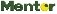 System kongresowy Deputy.	Data wydruku raportu:	15.11.2019 13:52:22	Nr systemowy: 14	Strona 1Uprawnionych (skład):	1Obecnych uprawnionych:	15Głosujących:	15Głosowanie jawne:	TAKUchwała została podjętaUprawnionych (skład):	1Obecnych uprawnionych:	15Głosujących:	15Głosowanie jawne:	TAKUchwała została podjętaGłosów ZA:Głosów WSTRZ:Głosów PRZECIW:1500Głosy indywidualne:Głosy indywidualne:GłosNrNazwisko i ImięGłos1Halina MaślankaTAK2Elżbieta J. WyrembakTAK3Elżbieta Z. WyrembakTAK4Ewa ZarembaTAK5Stanisław GolańskiTAK6Tomasz KryściakTAK7Zbigniew SzkudlarekTAK8Dominik ChwalińskiTAK9Grażyna SiudyTAK10Tadeusz PapinaTAK11Judyta SokółTAK12Jolanta JuszczakTAK13Henryk DrobinaTAK14Dariusz DudzikTAK15Eugeniusz SawerTAK